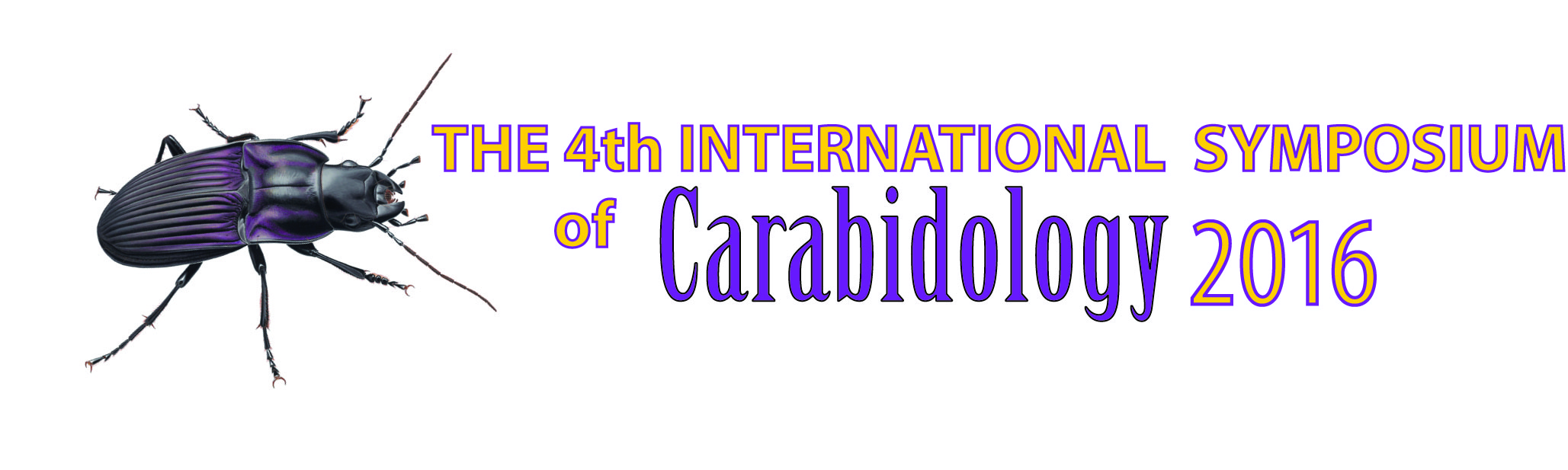 PROPOSAL FOR PRESENTATION
Please use 12-point Times New Roman fontTITLE:  (All-caps, boldface and no more than 180 characters, including spaces, i.e., about two normal lines)AUTHOR NAMES, INSTITUTION, CITY, (STATE/PROVINCE), COUNTRY, EMAILS: 
(Repeat for each author. Please use * to indicate the presenter and use abbreviations in an attempt keep the entry for each author to a single line (if possible))ABSTRACT: (Describe the main findings of the study in no more than 14 lines of 12 point text.)CORRESPONDING AUTHOR: (Give author’s mailing address)PREFERRED FORMAT: Please indicate your first preference among the following: 20-minute spoken talk5-minute lightning talkposter presentation.PRESENTATION FORMAT: Please state whether you would are to present the information in one or both of the other two formats.  (If you do not make this clear, we will presume you would be willing to present in any of the formats.)